HONORARY FIRE AND RESCUE CHIEF CONTEST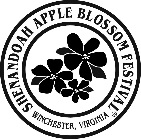 	The contestant shall read these rules and regulations before making application to the Honorary Fire Chief Contest – the title to be: MISS HONORARY FIRE AND RESCUE CHIEF.  Further, the contestant acknowledges that her signature on the application verifies that she has read and fully understands all of the rules and regulations.ELIGIBILITY REQUIREMENTS:a)	Contestant must be a resident of the firefighting district of her sponsoring fire company or that of the 2nd due company if the first due company is NOT participating in the event or a member of the Fire company being represented. This scenario must be pre-approved by the chief of each company and the SABF chairperson for this event.b) 	Contestant must be sponsored by a fire company/rescue unit that has been accepted and officially entered in the 2024 Firefighters’ Parade.c) 	Previous contest winners will not be eligible to compete in future contests.d) 	All contestants MUST attend rehearsal to participate in contest.e) 	Failure to comply with application deadline may result in disqualification.CONTESTANT MUST MEET ALL OF THE FOLLOWING QUALIFICATIONS:a) 	A female whose age shall not be less than 16 nor more than 21 years on May 1, 2024.b) 	Single and never been married nor had her marriage annulled and must not be pregnant, nor have any children.Contestant may not wear sashes or carry flowers in the contest.Contestant will be judged on 1. Presentation/Statement   2.  Evening Gown   3.  Poise   4.  PersonalityA member of contestant’s sponsoring Fire/Rescue Company must serve as her escort at the contest.Escorts must be in DRESS FIREFIGHTERS’ Uniform, or appropriate business suit, on contest day.  ANYONE NOT IN COMPLIANCE WILL NOT BE PERMITTED TO ESCORT THEIR CONTESTANT.ADDITIONAL INFORMATION:Each Contestant will make a 2-minute presentation/statement which must include:Why you wished to represent your fire company in this event.Who do you admire most and why?What are your career goals or plans for the next 5 years?There will be a Winner In-Town and Winner Out-of-Town and 1st runner-up for each division.(OVER)The winner of the In-Town Contest will have the honor of leading off the 1st or In-Town Division of the Firefighters’ Parade.  The winner of the Out-of-Town Contest will have the honor of leading off the 2nd or Out-of-Town Division of the Firefighters’ Parade.All contestants are encouraged to represent their fire company in the Grand Feature Parade. There will be a float for the In-Town and Out-of-Town Contestants with the winner of each pageant having the seats of honor at the top of the float.    d) 	Contestant should bring the shoes they plan to wear during the contest for the rehearsal.     Shoes must be worn at all time while competing.  e) 	Rehearsal and contest times: (see letter for detailed information)f) 	NO ONE will be permitted in the auditorium during rehearsal except contestants and escorts.g) 	HAIR and make-up must be done before arriving for the contest, as adequate facilities do not exist at the site.h) 	NO  other than contest officials, contestants and escorts will be permitted on stage,backstage or in dressing rooms at any times.i) 	ALL spectators of contest will be charged an admission fee to view contest.  